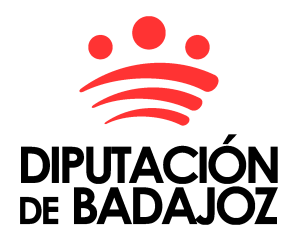 FICHA DE INSCRIPCIÓN TALLER DE CAPACITACIÓN A LA CONTRATACIÓN PÚBLICA- CID LA SERENA-VEGAS ALTAS(CAMPANARIO)FICHA DE INSCRIPCIÓN TALLER DE CAPACITACIÓN A LA CONTRATACIÓN PÚBLICA- CID LA SERENA-VEGAS ALTAS(CAMPANARIO)TÉMATICA : Capacitación a la contratación pública                      FECHA: 31-07-2019TÉMATICA : Capacitación a la contratación pública                      FECHA: 31-07-2019NOMBRE:APELLIDOS:TELÉFONO:LOCALIDADEMPRESA:ACTIVIDAD:EMAIL:EMAIL:Mandar formulario de inscripción a: cramos@alamcia.es 